CONDITIONS D’ ECHANGES INDIVIDUELS AVEC OAKWOOD, USACONDITIONS NECESSAIRESÊtre membre du Comité de Jumelages du Vésinet et adhérer à ses finalités et valeurs d’accueil et d’échange (cotisation annuelle : 20€/famille).Habiter et/ou être scolarisé au Vésinet.Inscription : en début d’année scolaire de l’échange, frais de dossier : 70€Passeport en cours de validité au minimum 6 mois après le retour prévuPrincipes de l’échange Echange (en fonction des demandes de part et d’autre) :  En France : accueillir un(e) jeune pendant 2-3 semaines pendant les vacances d’été. Tous les frais relatifs à l’accueil du correspondant, sont à la charge de la famille accueillante  Lors du séjour à l’étranger : séjour de 2-3 semaines durant l’été, accueil et hébergement dans la famille de son correspondant.Comment déposer sa candidature : Remplir la fiche de candidature en français disponible sur notre site, avec photo d’identité récente Remplir également la fiche de candidature en anglais disponible sur notre site (pour la famille d’accueil américaine)Signer le formulaire conditions d’échanges individuels (par le candidat et les parents si le candidat est mineur)Fournir une lettre de présentation en anglais destinée à la famille américaine (décrivant les goûts du candidat, ses hobbies, les grands traits de sa personnalité, ses projets professionnels éventuels, ce qu’il aime ou pas, ce qu’il fait dans son temps libre, comment il envisage l’échange, le plaisir qu’il aura à recevoir un correspondant américain…) et des photos de la maison, de la famille, des amis, mises en page en format .pdfRégler les frais de dossier : 70€ Payer la cotisation annuelle en cas de nouvelle adhésion : 20€Merci de régler par chèque à l’ordre du Comité de Jumelages Le dossier de candidature complet doit être : Déposé au Comité de Jumelages sous forme papier (avec le règlement de 70€ pour les frais de dossier) pendant une de nos permanences ou au FORUM 3 Avenue des Pages 78110 LE VESINETEnvoyé par mail dans son intégralité (excepté le règlement) à :jumelages.levesinet@gmail.com Merci d’envoyer des fichiers séparés pour :la fiche de candidature en françaisla fiche de candidature en anglaisles conditions d’échanges individuels avec Oakwood signéesla lettre de présentation en anglaisles photosLes jeunes seront reçus par 2 membres du bureau du Comité de Jumelages pour présenter leur candidature. Une rencontre avec les parents pourra également être organisée.Les billets d’avion pour se rendre à Oakwood sont à la charge des participants Autres démarches : prévoir passeport en cours de validité + autorisation de sortie du territoire + ESTA pour entrer sur le territoire américain + Assurance Obligatoire : à leur retour du séjour, les jeunes rédigeront un témoignage (petit texte en Word + photos en format Jpeg) qui sera publié sur le site du Comité de Jumelages (tacite autorisation d’utilisation du droit à l’image).Nous rappelons que le Comité de Jumelages n’est pas l’organisateur de ce séjour. Notre rôle se limite à la mise en relation avec les familles d’accueil. Le Comité de Jumelages ne peut en aucun cas être tenu pour responsable de tout incident ou accident pouvant survenir pendant le séjour.Je m’engage à vérifier que mon enfant est bien assuré pour le risque santé et qu’il dispose d’une assistance maladie, accident, rapatriement durant son séjour. J’ai bien noté qu’il doit partir avec le numéro de téléphone et le numéro de contrat de son assistance. Les frais de dossier seront encaissés par le Comité de Jumelages dans tous les cas de désistement.Lu et approuvé (mention manuscrite) Au Vésinet, le :Nom, prénom en lettres majuscules 				Signature Les parents :              Le/La candidate :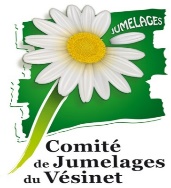 Comité de Jumelages du Vésinet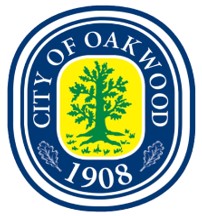 